Obecní úřad POŠTOVICEaFCC Česká republika, s.r.o.pořádají mobilní svoz nebezpečných složek komunálního odpadu pro obec PoštoviceDatum: sobota  15.5.2021, od 11.05 hod do 11.35 hod.Sběrna bude přistavena:na návsiFyzické osoby mohou v tomto časovém rozmezí odevzdat ZDARMA tyto níže uvedené nebezpečné odpady:zářivky a výbojky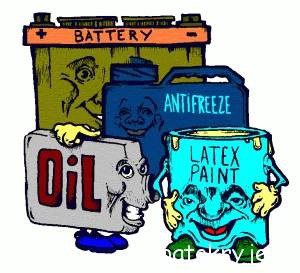 autobaterie a monočlánkyvyjeté oleje a použité olejové filtry, vč. obalůpoužité fritovací olejebarvy a laky, včetně obalůkyseliny, rozpouštědla, čističe a další domácí chemiinádobky od sprejůstaré a nepotřebné lékyledniceTV, PC